MARIA POU BERNARD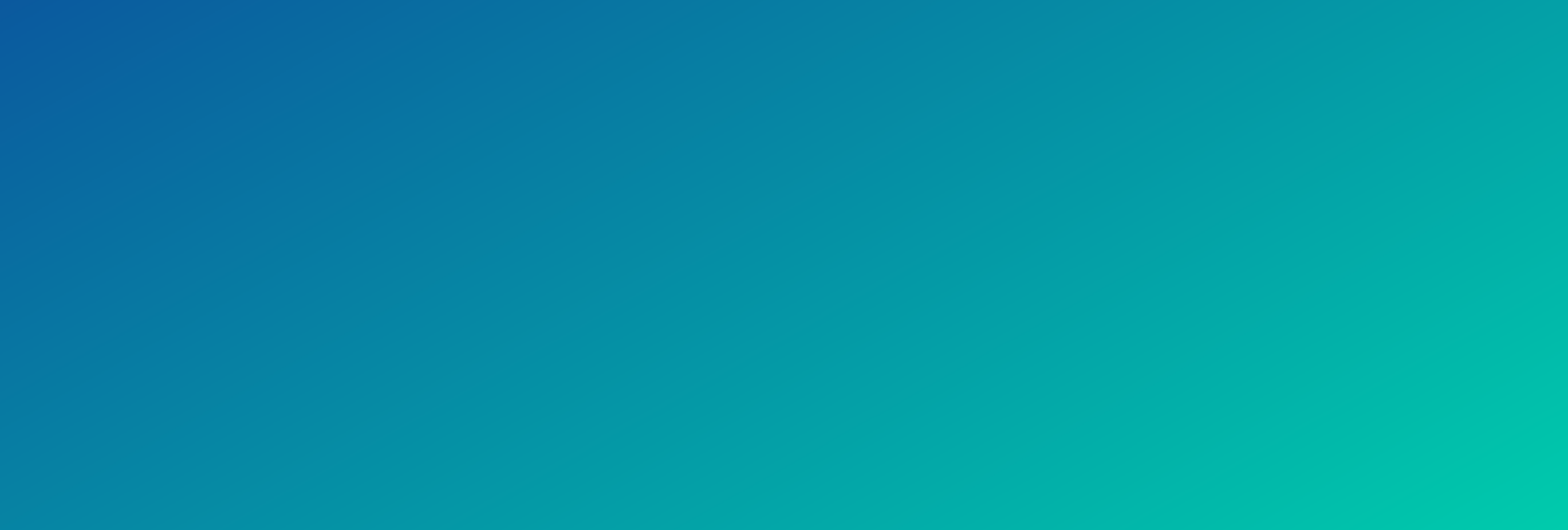 622X23X23maria@maria.comEXPERIÈNCIA PROFESSIONALResponsable equip comercial (20XX-20XX)Empresa: XXXGestió d’un equip de 6 comercialsDesenvolupament estratègies per assolir objectius de vendesCoordinació amb altres departaments per a la gestió de l’àrea comercialElaboració d’informes d’activitat comercialComercial (20XX-20XX)Empresa: XXXVenda de producte d’hostaleria a canal HorecaSeguiment de vendes recurrentsProspecció de mercat per a la cerca de nou clientComercial (20XX-20XX)Empresa: XXXCaptació de cartera de clientsTelemàrquetingSeguiment de vendes recurrentsTramitació de comandesAtenció postvenda a clientsDependenta (20XX-20XX)Empresa: XXXVenda d’electrodomèstics majoristaIntroducció de comandesAssessorament a clientsControl d’estoc de magatzemGestió de comandes a proveïdorsFORMACIÓ ACADÈMICAGrau ADE (Centre, 20XX)Batxillerat (Centre, 20XX)FORMACIÓ COMPLEMENTÀRIAMàster XXXCurs Atenció al client 250h (20XX)IDIOMESAnglès - AdvancedFrancès – Llegua maternaINFORMÀTICANivell avançat Office: Word, Excel, Access, Power PointCurs Atenció al client 250h (20XX)